БЕРЕЗАНСЬКА МІСЬКА РАДА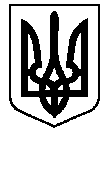 КИЇВСЬКОЇ ОБЛАСТІ(сьоме скликання)РІШЕННЯПро затвердженнятехнічноїдокументаціїз нормативноїгрошовоїоцінки земельсела ЯрешкиЯрешківської сільської ради Баришівського району Київської області Розглянувши технічну документацію з нормативної грошової оцінки земель с.Ярешки, виконану Державним підприємством «Київський науково-дослідний та проектний інститут землеустрою» (ДП «Київський інститут землеустрою»), відповідно до вимог Земельного кодексу України, Податкового кодексу України, Законів України “Про оцінку земель“, “Про оренду землі“, «Про землеустрій», “Про місцеве самоврядування в Україні“, постанови Кабінету Міністрів України від 23.03.1995 № 213, якою затверджено Методику нормативної грошової оцінки земель сільськогосподарського призначення та населених пунктів, «Порядку нормативної грошової оцінки земель населених пунктів», затвердженого наказом Міністерства аграрної політики та продовольства України від 25 листопада 2016 № 489, беручи до уваги Висновок державної експертизи землевпорядної документації від 09.01.2018р. №2194-17, міська радаВ И Р І Ш И Л А:Затвердити технічну документацію з нормативної грошової оцінки земель с.ЯрешкиЯрешківської сільської ради Баришівського району Київської області.Нормативна грошоваоцінка земель с.Ярешки, затверджена пунктом 1 цьогорішення, вводиться у дію з 01.01.2020 року.Власникам, користувачам та орендарямземельнихділянокотримати у встановленому порядку витяги з технічноїдокументації про нормативнугрошовуоцінкуземельнихділянок, затвердженуцимрішенням, та забезпечитинаданняподатковихдеклараційзісплати за землю до територіального органу Головного управлінняДержавноїфіскальноїслужби у Київськійобласті.Орендарямземельнихділянок у с.Ярешки внести зміни до договоріворендиземлі у частинірозрахункуорендної плати за землю.Територіальному органу Головного управління Державної фіскальної служби у Київській області здійснювати контроль за поданням податкових декларацій з плати за землю платниками земельного податку і орендної плати на підставі витягів з технічної документації про нормативну грошову оцінку земельних ділянок, затверджену цим рішенням.Контроль за виконанням даного рішення покласти на постійну комісію міської  ради з питань агропромислового комплексу, земельних відносин, будівництва, архітектури,  інфраструктури та інвестицій, комунальної власності, екології, благоустрою та заступника міського голови Павленко О.І.Головуючий радиО.В.Сивакм. Березань10.06.2019року                                  №763-69-VІІ